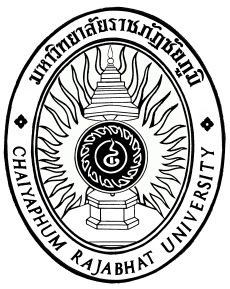 ใบสมัครเข้ารับการคัดเลือก เพื่อบรรจุและแต่งตั้งเป็นพนักงานในสถาบันอุดมศึกษา…………………………………………………………………………………………………………………….คำชี้แจงในการกรอกใบสมัครให้ผู้ประสงค์ที่จะสมัครรับการคัดเลือกเพื่อบรรจุและแต่งตั้งเป็นพนักงานในสถาบันอุดมศึกษา กรอกรายละเอียดข้อมูลต่าง ๆ ด้วยลายมือบรรจงหรือพิมพ์ ตามรายการที่ระบุให้ครบถ้วน สมบูรณ์ ถูกต้อง และเป็นข้อมูลที่เป็นความจริง ข้อใดที่ไม่มีข้อความที่จะเติมให้ทำเครื่องหมาย ( – ) ในช่องว่างดังกล่าว ถ้าช่องว่างที่เว้นให้ไม่พอสำหรับเขียน                       ให้ใช้กระดาษอื่นเขียนเพิ่มเติมได้ ต่อท้ายในใบสมัคร เพื่อให้คณะกรรมการได้พิจารณาอย่างชัดเจนและเป็นประโยชน์ต่อผู้สมัครเอง โดยไม่อนุญาตให้ใช้แบบฟอร์มอื่น ในการสมัครและมหาวิทยาลัยอาจพิจารณาตัดสิทธิ์การสมัครหากไม่ปฏิบัติตามระเบียบนี้1.  ประวัติส่วนตัว    	1.1  ชื่อ – นามสกุล (นาย/นาง/นางสาว)............................................................................................................................     	1.2  วัน – เดือน - ปีเกิด....................................................ปัจจุบันอายุ.................ปี..............เดือน (นับถึงวันยื่นใบสมัคร)     	1.3  สถานภาพ   โสด    สมรส    หย่า     อื่น ๆ ระบุ................................................................................1.4  ที่อยู่ปัจจุบัน เลขที่...............หมู่ที่...........ถนน...........................................ตำบล.........................................................      อำเภอ.........................................................จังหวัด...........................................รหัสไปรษณีย์......................................1.5  สถานที่ติดต่อได้สะดวก รวดเร็ว เลขที่.............หมู่ที่.........ถนน...................................ตำบล.......................................      อำเภอ.....................................................จังหวัด..................................................รหัสไปรษณีย์...................................1.6 หมายเลขโทรศัพท์ (บ้าน)..................................................... (สถานที่ทำงาน)..............................................................     (มือถือ 1)....................................................................E-mail.......................................................................................     (มือถือ 2)....................................................................E-mail.......................................................................................2.  ประวัติการศึกษา3.  ประวัติการทำงาน     3.1 งานในปัจจุบัน  (ถ้าปัจจุบันไม่ได้ทำงานไม่ต้องกรอกในข้อ 3.1)เริ่มทำงานตั้งแต่วันที่...............เดือน....................................พ.ศ.................(นับถึงวันยื่นใบสมัคร) รวม..........ปี.........เดือนหน้าที่โดยสังเขป..................................................................................................................................................................ชื่อและที่อยู่สถานที่ทำงาน...................................................................................................................................................สาเหตุที่ออก........................................................................................................................................................................3.2  ประสบการณ์การทำงาน  (ให้เรียงลำดับทำงานจากครั้งสุดท้ายลงไป)    3.3 งานวิจัย /ตำรา /วารสาร4.  การฝึกอบรมพิเศษ ดูงาน ฝึกงาน ทั้งในประเทศและต่างประเทศ (เฉพาะที่สำคัญ)5.  กิจกรรมพิเศษทั้งในอดีตและปัจจุบัน อาทิ เป็นสมาชิกหรือกรรมการ สมาคม สโมสร ชมรม ของมหาวิทยาลัย6.  ผลงานดีเด่น7.  ตำแหน่งหรืองานที่เคยปฏิบัติในสถาบันอุดมศึกษาที่จัดการเรียนการสอนไม่ต่ำกว่าระดับปริญญาตรี     7.1 งานด้านวิชาการตำแหน่งบริหารหรือตำแหน่งสำคัญอื่น 8.  ความรู้ความสามารถและความชำนาญพิเศษ     8.1................................................................................................................................................................................................     8.2................................................................................................................................................................................................     8.3................................................................................................................................................................................................9.  งานอดิเรก     .....................................................................................................................................................................................................     .....................................................................................................................................................................................................10.  พร้อมใบสมัครนี้ ได้ส่งหลักฐานต่อไปนี้มาด้วย  ( ให้ทำเครื่องหมาย ✓ลงใน  หน้าข้อความ พร้อมทั้งจัดเรียงเอกสารตามลำดับรายการ ดังนี้)  สำเนาใบปริญญาบัตร หรือใบรับรองคุณวุฒิ ในกรณีที่ยังไม่ได้รับใบปริญญาบัตร ซึ่งสถานศึกษาออกให้ก่อนวันปิดรับสมัคร		จำนวน 1 ฉบับ		  สำเนาใบระเบียนแสดงผลการเรียน (Transcript of Records)		จำนวน 1 ฉบับ	  สำเนาทะเบียนบ้าน							จำนวน 1 ฉบับ  สำเนาบัตรประจำตัวประชาชน หรือบัตรประจำตัวข้าราชการ		จำนวน 1 ฉบับ  รูปถ่ายหน้าตรงไม่สวมหมวก และไม่สวมแว่นตาดำ ขนาด 1 นิ้ว	ซึ่งถ่ายมาแล้วไม่เกิน 6 เดือน						จำนวน 1 ฉบับ	  สำเนาเอกสารหลักฐานผ่านการเกณฑ์ทหาร (กรณีเป็นชาย)		จำนวน 1 ฉบับ	  หนังสือรับรองประสบการณ์ปฏิบัติงาน					จำนวน 1 ฉบับ	  สำเนาหลักฐานการเปลี่ยนชื่อ-สกุล (ถ้ามี)				จำนวน 1 ฉบับ	  สำเนาทะเบียนสมรส/หย่า (ถ้ามี)					จำนวน 1 ฉบับ  สำเนาหลักฐานการชำระค่าธรรมเนียมการสมัคร 			จำนวน 1 ฉบับข้าพเจ้าขอรับรองว่า  ข้อความข้างต้นเป็นความจริงทุกประการ หากปรากฏในภายหลังว่า  ข้าพเจ้าได้ปิดบังความเป็นจริงในเรื่องใดเรื่องหนึ่งแล้ว ข้าพเจ้ายินยอมให้ยกเลิกการสมัครงานของข้าพเจ้า หรือหากข้าพเจ้าได้เข้ามาทำงานกับมหาวิทยาลัยแล้ว  ให้มหาวิทยาลัยดำเนินการให้ข้าพเจ้าพ้นสภาพการเป็นพนักงานในสถาบันอุดมศึกษาได้ทันที                                                                           (ลงชื่อ).......................................................ผู้สมัคร							     	  (.......................................................)					        	   วันที่ยื่น/ส่งใบสมัคร..........................................................................................................................................................................................................................................................เฉพาะเจ้าหน้าที่      ได้ตรวจสอบหลักฐานการสมัครครบถ้วนถูกต้องแล้ว   เอกสารไม่ครบ คือ.............................................................................................................................................................   อื่น ๆ.................................................................................................................................................................................        (ลงชื่อ)...................................................ผู้รับสมัคร						                (...................................................)							         ................/..................................../..............ระดับการศึกษาชื่อวุฒิการศึกษา สาขา วิชาเอกที่จบสถาบันการศึกษาที่จบจบเมื่อ พ.ศ.เกรดเฉลี่ยปริญญาเอกปริญญาโทปริญญาตรีปวส./ปวท.ปวช./ม.ปลายม.ต้นประถมศึกษา1ประสบการณ์ทำงานตั้งแต่เดือน                     พ.ศ. ถึงเดือน                         พ.ศ.1ปฏิบัติงานในตำแหน่งรวมอายุการทำงาน       ปี     เดือน    วัน1หน้าที่โดยสังเขป1ชื่อและที่อยู่ของหน่วยงาน1สาเหตุที่ออก2ประสบการณ์ทำงานตั้งแต่เดือน                     พ.ศ. ถึงเดือน                         พ.ศ.2ปฏิบัติงานในตำแหน่งรวมอายุการทำงาน       ปี     เดือน    วัน2หน้าที่โดยสังเขป2ชื่อและที่อยู่ของหน่วยงาน2สาเหตุที่ออก3ประสบการณ์ทำงานตั้งแต่เดือน                     พ.ศ. ถึงเดือน                         พ.ศ.3ปฏิบัติงานในตำแหน่งรวมอายุการทำงาน       ปี     เดือน    วัน3หน้าที่โดยสังเขป3ชื่อและที่อยู่ของหน่วยงาน3สาเหตุที่ออกชื่อเรื่องปีที่ตีพิมพ์/เผยแพร่ปี พ.ศ.ชื่อหลักสูตรวิชาสถานที่ฝึกอบรมช่วงเวลาฝึกอบรมปี พ.ศ.สถาบันกิจกรรมที่ทำปี พ.ศ.รางวัล / ความดีความชอบพิเศษ / ผลงานดีเด่นหน่วยงาน / สถาบันที่ให้ปี พ.ศ.ตำแหน่งทางวิชาการ/วิชาที่สอน/งานวิจัย/งานวิชาการอื่นสังกัดปี พ.ศ.ตำแหน่งสังกัด